 О подготовке и проведении итогового сочинения (изложения) в 2020/21 учебном годуВ соответствии с Федеральным законом от 29.12.2012 № 273-ФЗ «Об образовании в Российской Федерации», приказом Минпросвещения, Рособрнадзора от 07.11.2018 № 190/1512 «Об утверждении Порядка проведения государственной итоговой аттестации по образовательным программам среднего общего образования»ПРИКАЗЫВАЮ:1. Провести итоговое сочинение (изложение) в 2020/21 учебном году 02.12.2020. 2. Утвердить план подготовки к итоговому сочинению (изложению) в 2020/21 учебном году (Приложение).3. Загалову А.Ю., заместителя директора по учебно-воспитательной работе (УВР), назначить ответственным за организацию и проведение итогового сочинения (изложения).4. Загаловой А.Ю., заместителю директора по УВР:4.1. Довести план подготовки к итоговому сочинению (изложению) до сведения педагогических работников, обучающихся 11-12-х классов, их родителей (законных представителей).4.2. Организовать своевременное ознакомление лиц, принимающих участие в проведении государственной итоговой аттестации, с нормативными правовыми актами, методическими и инструктивными документами, регулирующими организацию и проведение итогового сочинения (изложения).5. Гиоевой С.С., учителю русского языка и литературы обеспечить качественную подготовку обучающихся 11-12-х классов к государственной итоговой аттестации в 2020/21 учебном году.5.1. Провести апробацию написания итогового сочинения(изложения) в 11-12-х классах в период осенних каникул и во 2-ю декаду ноября 2020 г.6. Тотикову А.Н., техническому специалисту, разместить данный приказ на официальном сайте школы в срок до 9.10.2020. 7. Контроль исполнения настоящего приказа оставляю за собой.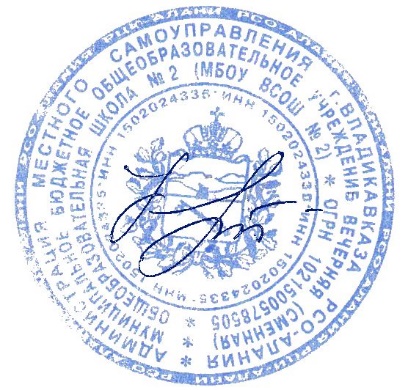 Приложениек Пр. № 101_ от 07.10.2020 г.План мероприятий МБОУ ВСОШ № 2по подготовке и проведению итогового сочинения (изложения)В 2020-2021 уч.г. 